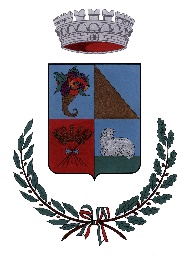 COMUNE DI NURRIProvincia Sud SardegnaCorso Italia 138  Tel. 0782/849005 – Fax 0782/849597  E.mail segreteria@comune.nurri.ca.it; pec: protocollo@pec.comune.nurri.ca.itCod. Fisc. 81000150912 – Partita Iva 00176070910AREA AMMINISTRATIVAIl/La sottoscritto/a ________________________________________________________________nato/a a _____________________ il ______________ residente a __________________________Prov. _________   in via ________________________________, n. ____, Cap. ________________ Telefono ____________________________    Pec: _______________________________________consapevole delle responsabilità penali stabilite dalla legge per le false attestazioni e le dichiarazioni mendaci, sotto la propria responsabilità, ai sensi e per gli effetti degli artt. 47 e 76 del D.P.R 445/2000, CHIEDEDi essere ammesso alla selezione per il conferimento di un incarico di lavoro autonomo ex art. 7, comma 6, del D.Lgs. n. 165/2001 ai sensi dell’art. 11, commi 2 e 2-bis, del D.L. 36/2022 convertito con modificazioni dalla legge 79/2022 “Ulteriori misure urgenti per l’attuazione del Piano Nazionale di riprese e resilienza PNRR”A TAL FINE DICHIARAdi essere cittadino italiano o di possedere i requisiti di cui all’art. 1, lett. a) dell’Avviso in oggetto;di avere una età non inferiore ai diciotto anni; di essere iscritto/a nelle liste elettorali del Comune di _______________________________;di essere in possesso del seguente titolo di studio: ____________________________________ ottenuto presso l’Università ____________________________, data di rilascio ____________, voto riportato ______________________ (Se il titolo di studio è stato conseguito all’estero il candidato dichiara di essere in possesso della dichiarazione, rilasciata dalla competente autorità, che tale titolo è equipollente/equiparato al titolo di studio richiesto dal presente avviso);  di essere abilitato all’esercizio dell’attività professionale; di avere una esperienza lavorativa fino a tre anni in amministrazioni pubbliche e/o gestione progetti appalti pubblici, Direzione / contabilità; di possedere partita IVA n. _______________________________;di essere idoneo allo svolgimento delle mansioni a cui il presente avviso si riferisce; di godere dei diritti civili e politici;di non essere stati esclusi dall'elettorato politico attivo; di non essere stato destituito o dispensato dall'impiego presso una pubblica amministrazione per persistente insufficiente rendimento, ovvero non essere stato dichiarato decaduto o licenziato da un impiego statale, ai sensi dell'art. 127, comma 1, lettera d), del testo unico delle disposizioni concernenti lo statuto degli impiegati civili dello Stato, approvato con decreto del Presidente della Repubblica 10 gennaio 1957, n. 3 e ai sensi delle corrispondenti disposizioni di legge e dei contratti collettivi nazionali di lavoro relativi al personale dei vari comparti; di non aver subito condanne per reati che impediscono l’accesso al rapporto di pubblico impiego, ai sensi delle vigenti disposizioni di legge; di non aver riportato condanne penali, passate in giudicato, per reati che comportano l'interdizione dai pubblici uffici per i candidati di sesso maschile, di essere in posizione regolare nei riguardi degli obblighi di leva.di aver preso visione integrale dell’avviso della selezione, ivi compreso l’Art. 9. “Informativa resa ai sensi degli articoli 13-14 del GDPR 2016/679 (General Data Protection Regulation)”, a cui partecipa e di accettare senza riserva alcuna tutte le condizioni contenute nello stesso e nella normativa che regola l’accesso all’incarico.Luogo e data __________, ________________     Firma __________________________________Si allegano alla domanda di ammissione:curriculum formativo e professionale, debitamente datato e sottoscritto dal candidato, reso nella forma di dichiarazione sostitutiva (NB: si ricorda che, come specificato nell’Avviso, l’esperienza professionale e gli altri requisiti dovranno essere desumibili dal curriculum pertanto questo dovrà essere debitamente dettagliato con tutte le informazioni utili all’assegnazione del punteggio)fotocopia di un documento di identità o di riconoscimento in corso di validità ad accezione dei casi in cui la domanda venga spedita da PEC-ID personale del candidato (ai sensi dell’art. 65 del D.lgs. 82/2005 Codice dell’Amministrazione digitale) o firmata digitalmente, (firma digitale, altro tipo di firma elettronica qualificata o firma elettronica avanzata ai sensi dell’art. 20 del D.lgs. 82/2005 Codice dell’Amministrazione digitale);altro: ______________________________________________________________________________________________________________________________________________________________________________________________________________________________DOMANDA DI PARTECIPAZIONE ALL’AVVISO PUBBLICOper la selezione di n. 1 TECNICO INGEGNERE PROFILO JUNIOR di comprovata qualificazione professionale finalizzato al conferimento di un incarico di lavoro autonomo ex art. 7, comma 6, del D.Lgs. n. 165/2001 ai sensi dell’art. 11, commi 2 e 2-bis, del D.L. 36/2022 convertito con modificazioni dalla legge 79/2022 “Ulteriori misure urgenti per l’attuazione del Piano Nazionale di riprese e resilienza PNRR”, in esecuzione della determinazione del Responsabile dell’Area Amministrativa n. 82 del 21.12.2022